Scriptures: Exodus 12:1-6    Mark 15:22-47  	Isaiah 53:1-12                  		Genesis 3:14-15 	Subject: Jesus Christ the lamb of God Slain before the Foundation of the WorldInspiration: 1. What This Day Meant   2. What This Day Did For Us  3. What we aught to do because of this day60-0925  THAT.DAY.ON.CALVARY_  JEFFERSONVILLE.IN  V-2 N-5  SUNDAY_
  32           Now, I've given you a little time to turn in your Scriptures to Matthew 27. Let's begin reading at the--the 27th verse of--of Saint Matthew's Gospel. Now, let's listen close to the reading.
And the soldiers of the governor took Jesus into the common hall, and gathered unto him the whole band of soldiers.
And they stripped him, and put on him a scarlet robe,
And when they had platted a crown of thorns, they put it on his head, and a reed in his hand: and they bowed the knee before him, and mocked him, saying, Hail, King of the Jews!
And they spit upon him, and took the reed, and smote him on the head.
After that they had mocked him, they took the robe off from him, and put on his own raiment on him, and led him away to crucify him.
And as they came out, they found a man of Cyrene, Simon by name: him they compelled to bear his cross...
And when they were gone up--gone unto a place called Golgotha, that is to say, a place of a skull,
They gave him vinegar to drink mingled with gall: when he had tasted thereof, he would not drink.
And they crucified him, and parted his garments, and cast lots: that it might be fulfilled which was spoken by the prophet, They parted my garments among them, and upon my vesture did they cast lots.
... sitting down they watched him there;
And set over his head an accusation written, THIS IS JESUS THE KING OF THE JEWS.
Then there were two thieves crucified with him, one on the right hand, and the other on the left.
And they--they that passed by reviled him, wagging their heads,
And saying, Thou that destroyed the temple, and buildest it in three days, save thyself. If thou be the Son of God, come down from the cross.
Likewise also the chief priests mocking him, with the scribes and elders, said,
He saved others; himself he cannot save. If he be the King of Israel, let Him now come down from the cross, and we will believe Him.
He trusted in God; let Him deliver him now, if he will save him: for he said, I am the Son of God.
The thieves also, which were crucified with him, cast the same in their teeth... in his teeth.
Now, from the sixth hour there was darkness over all the land unto the ninth hour.
And about the ninth hour Jesus cried with a loud voice, saying, Eli, Eli, lama sabachthani? That is to say, My God, my God, why hast thou forsaken me?
Some of them that stood there, when they heard that, said, This man calls for Elias.
And straightway one ran and took a sponge, and filled it with vinegar, and put it on a reed, and gave him to drink.
The rest said, Let be, let us see whether Elias will come and save him.
Jesus, when he had cried again with a loud voice, yielded up the ghost.
And, behold, the veil of the temple was rent in twain from the top to the bottom; and the earth did quake, and the rocks rent;
... the graves were opened; and many bodies of the saints that slept arose,
And came out of the grave after his resurrection, and went into the holy city, and appeared unto many.
Now, when the centurion, and they that were with him, watching Jesus, saw the earthquake, and those things that were done, they feared greatly, saying, Truly this was the Son of God."
 Opening Prayer:60-0925  THAT.DAY.ON.CALVARY_  JEFFERSONVILLE.IN  V-2 N-5  SUNDAY_
  36           You shook the earth, and the saints that slept in the ground come out. You blackened the sun in the night, as the darkness of night, showing that You were God, but You seemed to be silent so long. Let us from this draw this conclusion: that as long as we are walking in the Spirit, led by the hand of God, no matter what seems to be wrong, yet we are facing Calvary, God will speak in the right hour at the right time.
Now, Father God, we would ask forgiveness of our sins and our trespasses. We would ask for Your Spirit to lead us. Lead us as the Dove led the Lamb. Let us be obedient to whatever may befall us, knowing this, that God works all things well, and know that it'll be all right.
Be with us today in this service. We pray that You'll save those who are in condition to be saved and are seeking for salvation. Fill those with Eternal Life who are seeking such. We pray that You'll heal those that are sick and afflicted that have come seeking healing. And we'll praise Thee for it. We ask it in the Name of Your Son, our Saviour Jesus Christ. Amen.Divine Love Made The Way56-0826  DIVINE.LOVE_  JEFFERSONVILLE.IN  SUNDAY_
  110           When God seen the sin of this world, and seen that man was dying without hope and could not be saved, and yet He knowed that man would love Him, it--it strained God, and it proved His nature. God's nature is love. God is love, and it strained God's nature until He had to provide a way of escape for those who want to escape. And He sent His Son to the world made in the likeness of sinful flesh to bear our sins and sickness to Calvary. God did it.
The love of God going out called for sovereign grace. And God never said, "If you'll do it... If you'll do this, I'll do this." God, without any conditions He sent His Son to die in your place and settle the sin question . Had nothing to do with what you think about it. God did it anyhow. Amen. Divine love, when you're strained sovereign grace has to take its place. That's all there is, when Divine love just sets at the right place.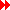 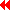 56-1001  THE.MINISTRY.EXPLAINED_  CHICAGO.IL  MONDAY_
  E-6           Now, friends, they said about a fourth of the congregation tonight is strangers, maybe our first time meeting. And I don't claim that I am a healer. I--I know I'm not. I claim that Jesus is a Healer, that has already purchased your healing, and by His stripes you were healed already. See? By His--by His death you was saved. If you're a sinner, you're already saved in the sight of God, and you will not be condemned as long as the Blood of the Lord Jesus is atoning for you.
That's the reason that God doesn't slay you right now, but if you die without mercy, without accepting His mercy, then you stand as a sinner in the front of God. You're already condemned. But now, if you... God... The sin question was settled. When Jesus died at Calvary, He taken away the sin of the world.
60-0925  THAT.DAY.ON.CALVARY_  JEFFERSONVILLE.IN  V-2 N-5  SUNDAY_
  40           Now, in the speaking this morning, we wish to call your attention to the text that I've chosen to speak from, "That Day On Calvary." It seems like it would be a little out of season. This should be on Good Friday. Calvary should be remembered every day. And we've heard so much about it, read so much about it. Preachers has preached on it since the beginning of time. Singers have sang of it through the ages. Prophets foretold it four thousand years before it ever happened, and the prophets of this day point back to when it did happen. It's such an important day.
It's one of the most important days of all the days that God ever let dawn on the earth. And if it's so important to the human race, Calvary, I think it's good for us to go back and examine it and see just what it means to us. For I'm sure at this late hour that we're living, we are seeking every importance of God that we can know; and all that we can find out, we are here to learn of it: to see what is for us, and what God has done for us, and see what He's promised to do for us. And that's what we come to church for.
   42           That's why the preacher preaches. That's why he studies and meditates in the Scripture and seeks for inspiration, is because he is a public servant to God's people, and he's trying to find something that will--that God would have to say to His people, something that would help them. Maybe it might be condemn them in their sins, but would be a help to raise them up; that they might forsake their sins and then raise up to serve the Lord. And ministers should seek these things.
   43           If this day being so important, one of the greatest days, let us look at three different things that day meant to us. We could take hundreds. But this morning I have just chosen three different vital things that we want to look at for the next few moments, that Calvary meant to us. And I pray that it'll condemn every sinner that's present, it'll make every saint go on to his knees, that'll make every sick person raise his faith to God and walk away healed, every sinner saved, every backslider come back and be ashamed of himself, and every saint rejoice and take new hold and new hope.
 60-0925  THAT.DAY.ON.CALVARY_  JEFFERSONVILLE.IN  V-2 N-5  SUNDAY_
  76           First, we should seek what that day meant. Second, we should see what that day has done for us. Now, what it did for us... Now, third, let's look at what we ought to do for that day, what ought we to do.
First, we should look into it, for it's a great day, greatest of all the days. Sin price was settled. Satan's power was broken. And now, we want to see what we should do in return.
Now, in return, is when Jesus died at Calvary, on Calvary that day He not only paid the price for our sins, but He also paid the price and made a way that we could follow Him. For we, as the fallen Adam that's been redeemed, as the Spirit led Adam, the first Adam, by the Spirit that had control of all nature... Then we--the second Adam--or the man of the earth has been redeemed by Christ from the day at Calvary, can follow Him.
   79           Now, when He died at Calvary, He made a way. He gave up the Spirit, the Holy Spirit that sent it back to the earth for you and I to live by. That's what Calvary means to us to follow Him.
First, look into it. See what it did for us, and now what must we do in regards to it. What must you and I do? Now, we say, "Well, I--I appreciate that. That's very fine." But we've got to accept it. And to accept it is to accept His Person, Christ, in our heart. Then we are free from sin. Therefore, there's no sin shackles hanging on us at all. God... Just like we had never sinned...
The perfect sacrifice made us perfect. For Jesus said, "Be ye therefore perfect, even as your Father in heaven is perfect." Then there is no more to be done, but we are made perfect in the Presence of God.
 
60-0925  THAT.DAY.ON.CALVARY_  JEFFERSONVILLE.IN  V-2 N-5  SUNDAY_
  82           Now, there's where we lose our position. If we don't watch, we try to look back to what we was; and as long as we look back to what we was, the sacrifice means nothing to us. Oh, can't you see it, church? I would no... I would not try the job; I can't, and neither can you. There's no need of trying. You're lost to begin with, as long as you look to what you've done. But don't look to what you've done, look what that day on Calvary did to you.
It paid your price. It settled the question. Your sins be as scarlet, they're as white as snow: red like crimson, white like wool. Then you have no sin. You are perfectly sinless. No matter what you done or what you do, you're still sinless. As long as you've accepted Jesus Christ as your Saviour, your sins are forgiven. Anything that's forgiven is remitted and forgot about.
Then what does it do? It gives you, after that condition, His Spirit to follow Him and to do as He did, for others who is following on.
   84           He was just one Man, the perfect Man. He gave His Life, and He made an example for you.
Now, what must we do? Now, the first thing I want to say is: Jesus never lived for Himself. His Life was spent for others. That's perfectly Eternal Life. When you say you go to church and you do good things, that's fine. But when you live your life to yourself, you haven't Eternal Life. Eternal Life is living for others.
It proved it when It come in the Lamb of God. He lived and had Eternal Life, because He did not live for Himself. He lived for others. And you receive Eternal Life by receiving that day, and you don't live for yourself no more. You live for others.  86           Someone said, "How can you stand and let anybody call you such bad names?" You don't live for yourself. You live for others that you might redeem that man. You become sons. And the trouble of it is, the church has forgot they were sons. You are sons. You're taking Christ's place. You are sons; so don't live for yourself; live for others.
"Well, Brother Branham, I can live for this brother because he sure is a nice man." That's not it. Live for that man who hates you. Live for that person who'd kill you if they could. That's what they done to Him. They killed Him, and He died that He might save them. That's Eternal Life. When you get, that's in your bosom, you're facing Heaven then. But you sacrifice your own things, give them up like the sheep gives its wool. You look on towards Calvary.
What This Day Meant: Settled The Sin Question
60-0925  THAT.DAY.ON.CALVARY_  JEFFERSONVILLE.IN  V-2 N-5  SUNDAY_
  44           The one great important thing that Calvary means to us and the world is it settled the sin question once for all. Man was found guilty of sin, and sin was a penalty that no man could pay. The penalty was so great until there wasn't anyone that could pay the penalty. I truly believe that God ordained it that way, that the penalty would be so great that no man could pay it, so He could do it Himself.
Now, the penalty of sin was death. And we were all borned in sin, shaped in iniquity, come to the world speaking lies. Therefore, there wasn't none of us that was worthy, or they could find no one on earth that was worthy.
 
60-0925  THAT.DAY.ON.CALVARY_  JEFFERSONVILLE.IN  V-2 N-5  SUNDAY_
  45           And sin did not start on the earth. Sin started in heaven. Lucir--Lucifer, the devil, was a condemned creature for his disobedience before he ever struck the earth. Sin began in heaven, where God put the angels and so forth upon the same basis that He put human beings on. Knowledge, the tree of knowledge... The Tree of Life, and the tree of knowledge, where man could take his choice. And when Lucifer was given the preeminences to make his choice, he wanted something better than God had. That started the trouble.
   46           And there was a requirement for sin. The requirement was death. Death was the penalty, and that is... We could go into great details of this, because I do not believe that there is but one death. There is one life. And I believe a man that has Eternal Life can never die, and I believe there is a complete annihilation of that soul that sins, for the Bible said, "The soul that sinneth, it shall surely die," not the man, the soul that sinneth. So Satan must surely die to be completely destroyed.
How I disagree with the universalist that say that Satan will be saved. He sinned, and he's the originator of sin. And his soul sinned and he was a spirit. That spirit shall be totally annihilated to be nothing left of it.
 
60-0925  THAT.DAY.ON.CALVARY_  JEFFERSONVILLE.IN  V-2 N-5  SUNDAY_
  47           And when sin struck the earth back in the beginning like a sheet of blackness falling from the heaven, it literally paralyzed the earth. It throwed every creature on the earth, and all of God's creation, in bondage. Man was under bondage of death, sickness, troubles, sorrows. All nature fell with it. Sin was an anesthetic that actually paralyzed the earth. And then we was set here hopeless, 'cause every creature on earth was subject to it, and everyone born on earth was subject to it. So it had to come from some place where there was no sin. It could not come from the earth.
One of us could not redeem the other. It had to come from another. Therefore, when man realized that he was separated from his God, he become a wanderer. They wept; they cried; they toiled; they wandered about through the mountains and through the deserts seeking a city whose Builder and Maker was God. For he knew that if he ever got back in the Presence of God, he could talk it over with Him. But there was no way back. He become lost. He didn't know which way to turn, so he just took out wandering, trying to find somewhere that he could find a way back to that place. Something on the inside of him told him that he come from a--a place that was perfect.  50           There is not a person here in this visible audience this morning, or in the audience of the magnetic tape, where it'll go around the world; there's no one here or anywhere, but what seeks for that perfection. You get your bills paid; you think that'll settle it. When you got your bills paid, then there's somebody sick in your family. When the sickness gets all right, then you got more bills to pay. The first thing you know your hair's turning gray, and then you want to be back young. And there's something all the time, constantly, because of that wave of sin. But in your heart, because that you seek for that, it shows that there is a perfection somewhere. Somewhere there's something.
 
56-0401M  THE.MIGHTY.CONQUEROR_  JEFFERSONVILLE.IN  SUNDAY_
  133           Christ with His Own Blood as a High Priest anointed with the power of God, raised from the dead, and tore down the dominion of Satan. As He broke the domain, He went to heavens beyond heavens and He was--come to the lowest on earth and received up in heaven, and God set Him on a pinnacle until He has to look down to see heaven. Amen. No wonder He's the mighty Conqueror as He stands yonder today in the domain forever and ever.
Isaiah said, "Unto us a Son is born, unto us a Child is given: and His Name shall be called Counsellor, Prince of Peace, mighty God, the everlasting Father, and of His domain there shall be no end forever and ever." He will reign on the throne of David, seated in the heavens of heavens, far above every Angel, Archangel. Every principality and power He tore down and spoiled at His crucifixion and resurrection. Everything Satan had...
He had broke through the veil of sin. He tore it apart with the High Priest Blood of His Own body. He come to the next... What was it? It was a veil of sickness that held over the people. He tore it apart. "For He was wounded for our transgressions; with His stripes we were healed."
 
56-0401M  THE.MIGHTY.CONQUEROR_  JEFFERSONVILLE.IN  SUNDAY_
  137           He went through the great veil yonder of sickness, the great veil of sin. He went through the great veil of worry. He went through the great veil of fear. He tore every one of them down and ascended so high and received the Name above every name that's named in the heavens above, or in earth below, or in the world to come.
God taken that lovely One Who stooped down so low, that even He didn't have a place to be borned or a place to die. God exalted Him on high, and give Him a crown of glory yonder, and a Name above every name. There He sets today, the mighty Conqueror, since He rent every veil in two.
The veil of sin was rent in two. The veil of sickness was rent in two. And every veil that kept man away from God was rent in two. "I am the Way, the Truth, and the Light." He broke every power. He scattered every devil. He made a searchlight from Glory...?...60-0925  THAT.DAY.ON.CALVARY_  JEFFERSONVILLE.IN  V-2 N-5  SUNDAY_
  53           Finally one day, that's that day at Calvary , there was One came down from glory, One by the Name of Jesus Christ, the Son of God Who came from glory, and Calvary was formed. That was the day that the price was paid, and sin question was settled forever, and it opened up the way unto this thing that we're hungering and thirsting for. It brought a place of satisfaction.
There's no man that's ever visit Calvary and seen it the way it was, that can ever be the same. Everything that he ever desired or longed for is met when he reaches that place. It was such an important day and such an important thing, it shook the world. It shook the world like it was never shook before when Jesus died at Calvary and paid the sin question.
 
60-0925  THAT.DAY.ON.CALVARY_  JEFFERSONVILLE.IN  V-2 N-5  SUNDAY_
  55           This sinful world had a blackout. The sun went down in the middle of the day; it had a nervous prostration. The rocks shook, the mountains rent, and the dead bodies bursted from the grave. What did it do? God zeroed in on Calvary. He wounded that animal called Satan forever.
Now, he's been more vicious since then, because it brought Light to the human race; and anyone knows that a wounded animal is its most vicious, crawling around with his back broke.
Now, Satan was knocked out at Calvary. The earth proved that it was. The greatest price that was ever paid, and the only One that could pay it, come and done it at Calvary. That's where the great price was paid. That's one of the things.
   56           God had required it. No man was worthy. No man was able. No man could do it. And God came Himself, and was made human, and lived a human life under human desires, and was crucified at Calvary and there, when Satan thought He wouldn't do it, He wouldn't go through it... He went to Gethsemane, and every temptation that any man ever stood; He went through it just like all men; but He paid the price; that's what blacked the earth out like an anesthetic for an operation.
When a doctor gives a man an anesthetic, he first knocks him out before he can do it. And when God gave the--the operation for the church, the world got an anesthetic. Nature had a convulsion.
No wonder, God in human flesh was dying. It was the hour that the world had looked for, yet many of them did not know it. Like it is today, many look for these things and yet they don't recognize them. They don't realize the way out. They're still trying to seek pleasures and things of the world, trying to find their way out.
 
60-0925  THAT.DAY.ON.CALVARY_  JEFFERSONVILLE.IN  V-2 N-5  SUNDAY_
  59           There was been many signposts that pointed to that day, many great foreshadows. It had been foreshadowed by the lamb, by the bullock, by the turtledove, and all these things; but yet it could not break it. It could not break that death hold. For Satan had the earth, the very rocks that he once walked up and down on the earth, burning brimstones. Lucifer was the son of the morning, and he walked on the earth when it was a burning volcanic. Those same rocks that had cooled off, when Jesus died at Calvary, belched forth out of the earth. The price that was paid, and the bondage of Satan was broke.
 
60-0925  THAT.DAY.ON.CALVARY_  JEFFERSONVILLE.IN  V-2 N-5  SUNDAY_
  61           God put back into the hands of man a way back to what he was looking for. He had to weep no more. Yet, when He broke the backbone of Satan there at Calvary, the back bone of sin, of sickness... And it brings every mortal being on the earth back into the Presence of God with sins forgiven.
Hallelujah. Our sins are forgiven. No more can Satan black us off from God. There's a highway made. There's a telephone setting there. There's a line to glory. It brings every person in reach of that line.
If a man is full of sin, it connected him in "old central." He can be forgiven of that sin. Not only that, but that sin is paid for. Glory. You don't have to say, "I'm not worthy." Sure you're not. You never could be. But a worthy One took your place. You are free. You don't have to wonder any more. You don't have to be a pleasure seeking man out here on the earth. For,
There is a fountain filled with blood,
Drawn from Emmanuel's veins;
Where sinners plunged beneath the flood,
Lose all their guilty stains.
You don't have to be lost; there is a highway and a way, and it's called the way of holiness. The unclean don't pass over it, for he comes to the fountain first; then he enters the highway.
 
60-0925  THAT.DAY.ON.CALVARY_  JEFFERSONVILLE.IN  V-2 N-5  SUNDAY_
  64           He broke the powers of Satan. He opened the prison doors of hell. To every man that was shut up in this earth in the prisons, fearing that when he died, what death would be to him; on Calvary He opened those cell doors, let every captive go free. You don't have to no longer be torn down by sin. You don't have to no longer yield your members to sin: drinking, smoking, gambling, telling lies.
You can be honest, just, and upright; and Satan can do nothing about it; because you got a hold of a line, a lifeline. It's anchored in the Rock of Ages. Nothing can shake you from it. No winds can shake you from it. No nothing, not even death itself can separate us from the love of God that's in Christ Jesus.
   65           That's what Calvary meant. Men that were in bondage were set free. Men that were once under fear of death can no longer fear death. A man who longs for a city whose Builder and Maker is God, he can step on the highway and set his face towards heaven, because he's free. Hallelujah. He's redeemed. He don't need to wander no more, for there's a way of knowing whether you are right or not. God gives us Life. Our sins are gone. That day at Calvary paid the price. When we see all of that, no wonder the poet wrote,
Mid rendering rocks and darkening skies,
My Saviour bowed His head and died.
The opening veil revealed the way,
To heavens joys and endless day.
 
60-0925  THAT.DAY.ON.CALVARY_  JEFFERSONVILLE.IN  V-2 N-5  SUNDAY_
  66           Abraham don't have to wander no more across the country seeking a city. The sinner don't have to wonder any more whether he can be saved or not. The sick man doesn't have to wonder whether he can be healed or not. The opening veil on that day at Calvary revealed the way to the total victory. God give us the powers of His Spirit to live triumphantly over all these things; asks us only to believe it. That happened on that day at Calvary .
There never was a day like it. There never will be one like it. It's not necessary no more. The price is paid, and we are redeemed. Thanks be to God; we are redeemed.
There's no way you have to wonder about; there's no more guessing about it. It's all took away. The veil pulled back the curtain and we're set on a highway, not to wonder any more, but to believe and just walk right on. We walk right into God's very Presence.
 
60-0925  THAT.DAY.ON.CALVARY_  JEFFERSONVILLE.IN  V-2 N-5  SUNDAY_
  67           Abraham knew, and others knew that while they were seeking the city, they knowed they were from somewhere. Something had happened. They were living in a paralyzed earth. Earthquakes came; storms come, wars and killings. The wolf and the lamb fed on one another, or the wolf fed on the lamb, and the lion eat the ox. It don't look right. There's something wrong. He knew there was something wrong. Man, and brother kill brother. Father killed son; son killed father. There's something wrong. He's getting old. He's dying. He's withering away. Sickness is on him. He's in bondage. The trees grow but not immortal; they die. The mountains change. The seas dry up. The waters fail. There's something wrong, and he sought a place, a city where that didn't happen no more; He knew if he could ever get back into the Presence of the One that made it right, he could talk it over with Him.
   68           Oh, what a privilege, sinner, it is this morning to know that you got the way now. That day at Calvary opened up the way. For all those patriarchs hunted for and sought for, Calvary gave it to you free. How would you turn it down? How would you turn it down to join a denomination? How would you turn it down to substitute something for it, the pleasures of the world. Why not accept it?
The opening veil brings a man right back into the Presence of God without sin on him of any kind, and sets a road before him to the thing that he's seeking for: heaven, glory, peace, Eternal Life, everything right before him.
 
60-0925  THAT.DAY.ON.CALVARY_  JEFFERSONVILLE.IN  V-2 N-5  SUNDAY_
  69           That day was the--the death blow to Satan's power. It ended everything. And I can see Him there. He was Eden's Lamb from the very first shadow that come of It, when Abel by faith offered unto God a more excellent sacrifice than Cain.
He must have tied a--a grapevine around a lamb's neck, drug him up to the rock, took a rock in his hand for a lance, and pulled his little head back, and chopped and hacked him until he died and his wool bathed with his own blood. He wallowed in his blood.
It was a shadow. But on that day at Calvary , there wasn't a Lamb of this earth, but it was a Lamb of God that was dying, wallowing in His own Blood. He was hacked and chopped and beat and spit on and slammed and smacked and everything by the world and the Blood dropping off of his locks...
   73           When Abel's lamb died, it died speaking in a language that Abel could not understand. It was bleating. And when God's Lamb died, that day at Calvary , He spoke in a language that no one understood Him, "My God, My God, why hast thou forsaken Me." It was God's Lamb, hacked to pieces, chopped up.
He was the very Lamb that Abel had in mind when he seen the promised seed of the woman. He was the Lamb that Daniel saw that was hewed out of the mountain without hands. He was the wheel in the middle of the wheel for the prophet. All they had foresaw was met on that day, that day at Calvary . That brought the great thing in. That broke the back of Satan.
  51-0717  THE.MANIFESTATION.OF.THE.SPIRIT_  TOLEDO.OH  TUESDAY_E-17           Now, when Jesus died at Calvary, He settled the sin question for ever before the Father, because He was a perfect Sacrifice for our sin. He was our Kinsman Redeemer. You Bible scholars know what I'm speaking of, like Boaz, when he was a... had to be a kinsman redeemer to redeem the lost estate of Ruth. And he had to make a public testimony. And then everything that Ruth had fell to him as he redeemed all of her possessions. And he... Of course, he got... When he redeemed Naomi, why, he got Ruth in, which is a type of the Gentile Bride, and so forth. But he was a kinsman redeemer.
Now, God, Who is in Spirit, inveiled Himself in a body of flesh, which was His Son, Christ Jesus. And God was in Christ reconciling the world to Himself, and become kinfolks to human beings to suffer the penalty that He had put on the human Himself. And He became Kinfolks and a Redeemer.
In other words, like this. We was put in the devil's pawn shop, and Jesus paid the price and brought us out. See? The price was already paid.
Now, when Jesus died at Calvary, He saved every sinner in the world that--or ever would be in the world, as far as God was concerned.
 
  E-18           Now, you wasn't saved ten years ago, or two years ago, or three years ago. I wasn't saved seventeen years ago. I was saved two thousand years ago. But I accepted it seventeen years ago.
Now, Jesus didn't come down and die just for me, or die just for you. He settled the sin question . But it'll never do us any good until we accept it. It's your accepting of Him as your personal Saviour. And it's by faith that you receive it and believe it.
Now, in Hebrews 3:1, the Bible said that He's the High Priest of our confession. Now, He's setting at the right-hand of the Father to make intercessions for us upon our confession.  E-19           Now, remember, it isn't how much you cry; it isn't how much you repent; it isn't how loud you can cry to God; it isn't how sincere you can be; it's how much faith that you have when you come to Him. He doesn't save you on the merits of your prayer. He doesn't save you upon the merits of your righteousness. He saves you upon the merits of your faith. It's by faith are you saved, and that through grace.
Now, you come to the altar realizing that you're a sinner and you are sorry for your sins. You repent of what you've done. And you can stay there and cry for week in and out. And it would never save you until you believe in your heart that you are saved. Is that right? Then you confess it.
Now, He can't do nothing for you until you confess it. Is that right? For He is the High Priest of (conjunction)--of your confession. He can do nothing... "You confess Me before men, I'll confess you before the Father." Is that right? "What you say I done down here for you, that's what I say the Father that you... that I have done for you." He's the High Priest. You get that young man? The High Priest of your confessions.
Now, here He is setting here to make intercessions on my confession, and I have a right to confess that He's done anything for me that's in the redemptive blessings. There you are.
What was the redemptive blessings? "He was wounded for our transgressions, bruised for our iniquity, the chastisement of our peace was upon Him, with His stripes we're healed." Is that right? That's every believer's possession. That's mine.52-0720E  WHO.HAS.BELIEVED.OUR.REPORT_  HAMMOND.IN  SUNDAY_
  E-13           That is our report. Have you believed it? That's the report that we still bring to you. Jesus Christ, that, by His stripes, we are now (present tense) healed. You are already healed, every one of you. Every sick person here is healed. The only thing you have to do, is have enough faith to reach up and get a hold of it. Is that right?
I believe that every sinner that's setting in this building tonight is already saved. When Jesus died at Calvary, He settled the sin question with God. Do you believe that? It'll never do you any good until you accept it.
   E-14           If you bought my ticket... I'm fixing to drive home just in a little bit after the services, so I can get the wife and babies and be in Zion by Tuesday. But now... That's about a six, seven hundred miles' trip, right quick. Now, if you'd say, "Brother Branham, I have an airplane ticket laying out here for you. You drive down--go down by plane."
Well, if I never go... And you have taken your money and purchased that airplane ticket, but yet, it'll never do me no good, no matter how much the airlines say, "Here it is. Your name's here, you're ready." Until I accept that ticket, it'll never do me no good. Is that right? No matter how sincere you are, yet it won't do me any good, till I accept it.
Now, your healing is--is just as complete as the airplane ticket, and more so than what the--the... Your healing is more complete than the airplane ticket would be complete, if you'd paid for it. Is that right? Jesus, when He died, He settled the sin question . And in there, He--He did make an atonement for your sickness. "He was wounded for our transgressions; with His stripes we are healed." That's as plain as I know to see... to report it to you.
 
52-0720E  WHO.HAS.BELIEVED.OUR.REPORT_  HAMMOND.IN  SUNDAY_
  E-15           And then, the Bible said that He's the same. When He came on the earth, they said He came and fulfilled that in Matthew 8, many people say. Well, if He did it, then He fulfilled it before the atonement was made. So you see, you couldn't ta... you couldn't say that. When anybody tells you that, it's wrong, 'cause that was a year and six months before Jesus died. And how could He fulfill what Isaiah spoke of, there in the 53rd chapter, when... before He'd even been "wounded for our transgressions," or, "bruised for our iniquities," or, "with His stripes we're healed." His stripes hadn't been put on Him yet, so how could it fulfill what Isaiah said, in Matthew 8? It couldn't do it. No, sir. It wasn't until after He was... Then if it was fulfilled there, and you say it was a shadow, just of the atonement, then what did Peter heal the man at the gate called Beautiful for--with? What atonement, what a power, and what authority was that by? See? What about with Paul, and the rest of them, on down through the age, and what is this tonight that's a doing it?What Did This Day Do For Us54-0719E  GOD.PROVIDING.HEALING.FOR.THIS.GENERATION_  CHICAGO.IL  MONDAY_
  E-28           Now, He's Jehovah-jireh. Now, He said, "A little while the world seeth Me no more. But when the Holy Ghost is come, He will testify of Me. The Holy Ghost will testify of Me, and will take these things that I have done and told you, and bring them to your remembrance, and will show you things that is to come." God's provided Sacrifice... And tonight, my times past for speaking.
But look friends, Jesus Christ, the Son of God, was God's everlasting, eternal provided Sacrifice. It's provided for your sin. It's provided for your healing. It's provided for your freedom. It's provided for your joy. It's provided for your peace. It's every attribute that Jesus died for, and He come to rid sin, now, not to cover sin, but rid sin. And when... If I...
If the serpent had a foot, and it was a pulling me, the foot was pulling me, I don't have to cut the foot off to get rid of the thing. If I'd hit the serpent in the head, I'd kill the foot also. Is that right? You'd kill every organ of his body, everything, was of the serpent. If you kill its head, then you kill the serpent. And when Jesus, at Calvary, got rid of the sin question , He got rid of sickness and every attribute that went with it. He freely freed us.
   E-29           The devil put us in the pawn shop, but Jesus redeemed us. He's our kinsman Redeemer, God made flesh, kinfolks to us, in order to redeem us from the curse of sin and sickness, and tonight, has sent the Holy Spirit to dwell with the church, and show signs and wonders of healing and salvation, until He returns again.
How long was it to last? "Go ye into all the world, and preach the Gospel to every creature. Go ye into all the world, and demonstrate this power to every creature. These signs will follow them that believe." How far? "To all the world. And when this Gospel's gone to all the world then I will return. These signs shall follow them to all the world: In My Name they shall cast out demons; they shall speak with new tongues; they--they take up a serpent, or--or drink the deadly thing, it would not harm them. And if they lay their hands on the sick, they shall recover." Jesus said that that would be the same sign.
Just like Moses lifted the brass serpent, it was a sign that God was in the camp. When the waters was pouring from the rock, it was a sign that God was in the camp. When the troubled water on the pool of Bethesda, it was a sign that God was in the camp. When Jesus healed the sick, and made the lame to walk, and the blind to see, God was in the camp. When Peter and John passed through the gate called Beautiful, lifted up the man that'd been crippled from his mother's womb, it was a sign God was in the camp. When the Holy Ghost returned on Pentecost and endued that bunch of people with power, it was a sign God was in the camp.
   E-30           And nineteen hundred years has past, and every time a revival breaks out, any time in Bible history, or in the world's history, signs and wonders has accompanied that revival. God is in the camp. He's Jehovah-jireh, the Lord has provided a sacrifice for your healing. Do you believe it? Then, there's only one thing to do; that is to receive it now.Incident of the elderly waitress in the Bar:55-0222  JEHOVAH.JIREH_  PHOENIX.AZ  TUESDAY_
  E-69           And He said, "That's your sin." And I seen that the Blood of Jesus, to my own sins, was acting like a bumper. If it have went beyond that stream of Blood there, that was around the earth, when He died to settle the sin question , if it have went beyond that, then God would've killed me. But...?... order... Just like the bumper to the car, to keep your car from being hurt, the bumper catches the lick. And the Blood of Jesus catches your sins. "Father, forgive them, they don't know what they're doing. Father, forgive them."
   E-70           And I looked there, there my name laying there on an old book, wrote all kinds of things: "condemned." I crawled up to His feet, and I said, "Lord Jesus, will You forgive me then? I didn't mean..." I said, "You mean my sins hurt You, like that?"
Said, "Yes."
He took His hand and dipped it in His side, took His finger and wrote across the book, "Pardoned," put it back behind Him, like that, put His arms together, and looked at me. He said, "I forgive you, didn't I?"
I said, "Yes, Lord. I love You for it."
He said, "But why are you condemning her then? I'm... You're willing to--to condemn someone else, but look, you was condemned once yourself, and freely He pardoned you."
That changed my motive. Soon as I got out of the vision, I walked over there to her. I said, "Madam, could I talk to you a minute?"
She said, "Oh, I have company."
I said, "I don't mean it that way, lady. I'm a minister of the Gospel. I want to talk to you."
She took her cigarette down; she said, "Yes, sir."
And I said, "Why are you living like this?" I said, "You don't really, really enjoy it. Are you a mother?"
She said, "Yes, sir."
And she give me her story, and it was a heartbroken story, a picture of life's other side: disappointments and things. She said, "Sir, I was raised in a Christian home."
I told her what the Lord Jesus rebuked me for condemning her and wanted her blowed up for something like that. I said, "Lady, I want to ask you, will you forgive me for having such thoughts about you?"
She said, "Certainly, son. Will you pray for me, that I will be saved?"
I said, "Will you kneel down here?"
She said, "I will." We turned that place in to a prayer meeting. That's right. The woman got saved. See? God will provide, won't He? God will provide. He has already provided a way of escape for every one. 
How we ought to be because of Calvary57-0602  LIFE_  JEFFERSONVILLE.IN  SUNDAY_
  110           Oh, do not be deceived. Then the devil has another way. We just have a moment left for this. The devil has another way to pervert, besides saying... You say, "Well, I don't drink, Brother Branham. I don't smoke. I don't gamble. I wouldn't run out on my husband, or my wife. I--I'll do... I--I live a good life." But the devil has perverted that. He lets you think to satisfy your guilty conscience, that you go join a church, and you're all right. That's wrong. That's perverting.
You can't get satisfaction by joining a church. You only become mental. It's an intellectual affair. But you'll never be satisfied until you know Him, as the forgiveness of your sins, where the sin question is settled, and you have that lovely, peaceful, quiet, eternal, everlasting fellowship with Him, when the peace of God that passes all understanding has sanctified your soul, and has made you a new creature in Christ Jesus.
   112           Joining church won't do it. No, sir. That's only perverting the real cause. If the devil can't get you out on those things, he will take you to this other. But don't settle for nothing less than an old fashion experience of the new birth to be born again of the Spirit of the eternal God, when your soul and God locks together and you become one.
David also in the Psalms being a--a woodsman and a hunter... In the south they still use it. Bunches of wild dogs get after the deers lots of time. And in Africa I've noticed it. And when the deers get to running, the wild dogs nip at them. And they got real sharp front teeth. And they're very sneaking like sin. They lay in the ambush for the little deer. They get against the wind so that he can't smell them.
   114           And they come out all of a sudden, and they cover the little fellow, and they rip him to pieces. That's the way sin does. It gets you off on the wrong ground, when you think that you--you, "Boy, I'll just try a little bit of this. I'll get by with this. I... They'll never know nothing about it, this, that." Don't you worry. There's an all-seeing eye watching you.
And sin lays at the door. Be careful. It'll find you out. And then sometimes when a little deer is grabbed at, maybe sometimes they grab them sometimes in the flanks, maybe not get them high enough to jerk them down, grab them in the flank, and jerk a whole piece out, and maybe then he will grab him to break the hamstrings in his hocks back here which will break him down. Then he can't run; he's helpless.
   116           But sometimes it'll go too high and get him up on the hip and jerk a whole piece out of him like that, where the dog just reaches, and grabs him, and throws his weight against it, and jerks a whole piece out. Maybe he will miss the jugular vein at his throat, and grab into the brisket and tear a whole chunk out.
And that poor little fellow jumping and running as hard as he could, and the first thing you know, he's missed the dogs and he's fooled them. The dogs run after something else and he runs. He knows it isn't going to be but just a little bit until those dogs, as soon as they kill the other one, will be right after him. And he takes off just as hard as he can.
   117           Now, being a hunter, I'm acquainted with deers; I'm acquainted with the action of them. And if you notice, as long as the deer can get to water, brother, he can revive in a second. But if he can't get to water, he's finished. But if he can get to water, you could follow him all day long, and he will just keep going. He will take a stream; he will cross it this way; he will go back this way. He will go back this way. He will get down in the stream and walk. He's trying to fool the dogs.
Now, David said, "As the hart panteth for the water brook, so my soul thirsts after Thee, O God." He's wounded. The hounds of hell is after every one of you. He only wants to get you away from the Shepherd once. And they grab them, and they jerk a handful out of here, and a mouthful out of here to spoil you.  119           And David said, "As the hart is panting for the water brook..." Oh, he has got to find the water brook or perish. God, let that be our soul today, wounded. If I can't find the water brook, the hounds will get me pretty soon. But if I can only find Thy water brook, O God...
The little deer knows it's either; it's death or the water brook. And David said, "Just as that deer knows it's death, or the water brook, that's the way my soul's thirsting after Thee. I've got to find You or perish." Oh, if we can only get to that kind of life.
"Blessed are they that hunger and thirst after righteousness, for they shall be filled." May that be the motives of this church this morning. May your affections be turned from the things of the world, the cares of the world. Whether it's your house being cleaned, whether it's your farm being weeded, or whatever it may be... May it be turned to God.60-0802  EL.SHADDAI_  YAKIMA.WA  TUESDAY_
  E-19           What is sickness? Sickness is an attribute of sin. Before we had any sickness, we had no sin. Sin come as a result of sickness, maybe, not your sin, but the sin of your parents. Just like it was give down to you when your were born, and so forth.
Now, you don't have to just... If a great dragon or a--or an animal like a lion, had his paw hooked in my side, that was a tumor or a cancer, and trying to kill me. There's no need of just trying to cut his foot off for Divine healing. If you just knocked him in the head, it kills the whole thing.
And when Jesus died for sins, He died for every attribute that sin ever produced. See? So when sin was finished, it was all finished, the complete plan of redemption. So we are... If you just knock him in the head with the sin question , kill sin you kill every attribute of it. See?
What is sin? Unbelief. So when you kill all unbelief, why, you know that God's Word's right, that He's the same yesterday, and forever, so all the promises are yours. Walk through the land, it's all yours. It belongs to you. Just enjoy it; it's yours. God gave it to you. The grace of God give it to you. It's all yours. When the sin question's over, you've received the Holy Ghost, everything you have need of in life's journey is right there in the Bible for you, everything you have need of.
   E-20           Today, there's a woman setting in the meeting tonight, a minister's wife who came down from Tacoma, and I had a little interview with the woman today. She's setting there. The woman had something, the doctor's had done said, such and such a things to her, something in there was just... And she was making ready to die. And the Holy Spirit, setting right in the room, come right around and revealed the thing, and as soon as It touched the woman, she ripped out a great, big cry, and full of joy. She was healed. God touched her body and healed her. Are you here, Sister Rasmussen? Where you at? Are you in the building here somewhere? Setting back there. Yes, sir.
Now, the Holy Spirit come into the room, and revealed the thing. Opened it up. There was no way of... I didn't pray for her. I didn't have to pray for her. When you know the truth, the truth makes you free. Oh, I like that. Don't you? The truth makes you free.
When you know that Jesus died for your sins, and you've accepted Him as your Saviour, and you've got the Holy Ghost, and by His stripes you were healed, if you know that truth, that truth alone, makes you free. Amen. No need of prayer. It didn't... It's not praying; it's just believing, believing the truth. Sometimes we have to pray to bring that truth to our hearts, but God gives us every inch of material that there is of the Kingdom of God to work with, to bring faith to the people: gifts, signs, wonders, everything to do it. But when He does it, then it's a finished work. God did it... When He does it to you, and you believe it, accept it, then your healing is... That's just all there is to it. You have to believe the Word of God.61-1105  THE.TESTIMONY.OF.A.TRUE.WITNESS_  JEFFERSONVILLE.IN  V-15 N-6  SUNDAY_
  214           And we're fleeing from one city to another, trying to get away from atomic bombs, and building shelters and everything else. What good's it going to do? Get rid of the sin question .
Jeremiah said, "If you will turn to God, give your heart to God, turn your hearts back, and keep His commandments and all of His statutes, and do these things that's right, then don't fear the king of Babylon."
You know what the people said when they heard the--the witness of God? They said, "Thou prophesieth falsely. We're going into Egypt."
When they got down there, Jeremiah come and took two stones, and laid them in the slime pit, said, "My servant, King Nebuchadnezzar, will come right on down here. He'll take it anyhow. You'll die by the sword anyhow."  218           Brother, there's no way in this day at all to escape this damnation that waits people, outside of an old fashion, Holy-Ghost-sent repentance.
I have nothing against my brethren. And I'm speaking of myself, but we are evangelists. Billy Graham's a great evangelist; Oral Roberts, a great evangelist. Them are great men. We appreciate them. But we don't need evangelists. What is it? Organizing politics, getting the Methodists, and Baptists, and all the Pentecostal groups together to cooperate and show how big we can be, and how many we can draw out. We don't need that.
We need a waiting on God till the Holy Ghost comes with power and a deliverance. We need salvationists, not evangelists. We need salvation. "We can take this mountain. "Who is that mountain before us, Zerubbabel, it will be like a plain," God said. "Remain in the land." That's right.
   222           What we need today is a--not a revival, a breaking out of salvation like in the days of the Welsh revival, when the people in the shops fell under conviction, crying, the bootleg joints and pleasure places closed up, and went to weeping and praying, that's what we need today. Not gather a hundred and fifty thousand, like they did the other day, some of them saying, "Hail Mary," and the other one saying something else, a little prayer; and go out and get a sociable drink, and go back. That's not a day of prayer. We need a day of weeping, and mourning, and waiting until God sends the Holy Ghost, His Witness, not an empty shell, not an empty denomination, but Deity tabernacled in men.
 
61-1105  THE.TESTIMONY.OF.A.TRUE.WITNESS_  JEFFERSONVILLE.IN  V-15 N-6  SUNDAY_
  223           Jesus said, in Mark 16, that the Holy Ghost, when He come, He would testify in every succeeding generation, to the end. He said, "These signs... Go ye into all the world and preach the Gospel to every creature; these signs shall follow them that believe; in My Name they shall cast out devils." How long's this Witness going to be? To the end of the world. How long? Every generation. "In My Name they shall cast out devils. They shall speak with new tongues. If they taken up serpents, or drink deadly things, it wouldn't harm them. If they lay hands on the sick, they shall recover." Jesus said that the Holy Spirit that He would send would be a Witness to the end of the age, every generation afterwards.
Now, being that He said that, we are His witnesses. Amen. In closing listen close, put on your understanding now and listen as I close. We are His witnesses who have received of His Spirit.
   225           His Word testifies in the last days that there will come a falling away, and there would come up a cold, formal, powerless church age." That's what we're living in. A church that had no power, "Having a form of godliness, but denying the power thereof, from such turn away." He give the sign that there'd be times when a man would set in the temple of God, showing himself he was God. He'd come, ruling the nations. How perfectly, they--all of these things, how God's Word has been perfect.
How king Nebuchadnezzar, back there when he dreamed that dream, and Daniel interpreted it to him, how those kingdoms, each one, from the Babylonian, to the Medes-o-Persians, to the Greeks, and to the Romans; just as they fell, just exactly date, time, and exactly the way God said it would.  227           God's Word is a true Witness. And God's Word said in the last days there would come perilous times, and men's hearts would fail them for fear, and perplexed of times, and distress between the nations, and there'd come a falling away from the Church. And men would rise up, and showing themselves big dignitaries and so forth, and would--would power away from the church, and have a form of godliness, and deny the real power of God: church joining. He spoke of the church getting in that condition.
We are a witness that the Word of God is fulfilled. The church is in that, every organization is in that same state right now. I'll--I'll challenge any man to show me any organization on fire for God, filled with the Holy Ghost, with signs following them. Rise and tell me one, any organization. There is no such a thing. It's not on the pages. That's right. They're all powerless and dead. Get it.
But He also prophesied there'd be a real Church in that day, a little flock, a remnant. He said there would be, and there will be. "There will be a people who know their God," said the prophet, "will do exploits in the last days."
   230           He said there'd be evening Lights in the last day. The prophet said so. God's true witness said so. There'd be evening Lights. What is an evening Light? The same as the morning Light. The prophet said, "There'll be a day where it wouldn't be night or day," a gloomy time like it is outside today, just enough light to see how to get around. But said, "In the evening time, it shall be Light." What would it be...?... coming back, going back to the early time. "There'd be evening Lights in the last day, shining."
He said there'd be a prophet rise in the last days (Malachi 4), giving the signs of the days of Lot, so forth, also prophesying for the people to return back, turn back to the faith of the first Pentecostal fathers. Turn back to the original. Turn back to the Bible. Get away from organization and denomination and go back to the first. Go back to the original Pentecost, to the original filling of the Holy Ghost, to the original power of God. The Word testifies that that'll happen.
It shall be Light in the evening time,
The path to glory you will surely find;
In the water way, is the Light today,
Buried in the precious Name of Jesus.
Young and old, repent of all your sins,
The Holy Ghost will surely enter in;
The evening Lights have come,
It is the facts that God and Christ are one.
 
61-1105  THE.TESTIMONY.OF.A.TRUE.WITNESS_  JEFFERSONVILLE.IN  V-15 N-6  SUNDAY_
  232           God's Witness, the Holy Ghost, the Holy Ghost Itself living in us would never affiliate Itself in organization. You can't organize God. He's God. What will it do? Go back the way it was at the first place. It'll go back to the beginning, back to the original, back to where it started from. It'll baptize the same way they did. It'll teach the Holy Ghost the same way it did. They'll teach the people the same way it did. It'll abstain from organizations like they did. It will have a room for all like they did, who will come. They'll be clean and holy like they did. They'll be filled with the Spirit like they were. They'll be fearless like they were. And the same things that happened to them will happen to these in the last days in the evening Lights like it was back before. God, send that Voice, call out. 
61-1105  THE.TESTIMONY.OF.A.TRUE.WITNESS_  JEFFERSONVILLE.IN  V-15 N-6  SUNDAY_
  237           And we see the atomic bombs hanging yonder. We seen where Russia exploded theirs the other day, fifty times hotter and more powerful than that at Hiroshima. No wonder Japan's crying for peace, crying and praying. Hiroshima, when it burnt their eyes and tongues out, for hundreds of miles away, and this one they exploded was fifty times stronger. Now, I see where the fallout missed America, as it went around, but when it comes back, it comes over America again. Fallout, shelters...
I tell you, it's time for falling out, all right, falling out of the things of the world. "Where will you fall, Brother Branham?" Back into the arms of God. That's right. Let the Holy Ghost bear witness. He is God's Witness.
Let us pray. "Where shall we fall, Brother Branham?"
 
61-1105  THE.TESTIMONY.OF.A.TRUE.WITNESS_  JEFFERSONVILLE.IN  V-15 N-6  SUNDAY_
  239           We believe This. We believe the Word is true. We see It's true. We see that He prophesied this in the last days. We see it. We see His tree bearing witness. We see His flowers bearing witness. We see His Word bearing witness. We see His Spirit bearing witness. "What must we do, Brother Branham?"
Fall out, fall out of the world. Fall out of the things that you're in. Just rely, just... "Where will we fall to, Brother Branham?"
Retreat to the arms of God, say, "Lord, fill me. Fill me, O Lord, with Thy Witness. Let the Holy Spirit be my Guide. Let Him not... Let me not go around each day, saying, "Well, I--I--I'm a Christian, I mustn't do this and I mustn't do that.' Let me be just so energized with the Holy Spirit, that my soul can't stand still."
You say, "I'm afraid of fanaticism." Don't you never worry. If you fall into the arms of God, there'll not be one bit of fanaticism.
 
Closing Quote:60-0925  THAT.DAY.ON.CALVARY_  JEFFERSONVILLE.IN  V-2 N-5  SUNDAYNow, I say, "When the Lord would--the Lord want me to do that." It's not that. You're just part of Him. His Spirit's in you, and you act the way He acted. Do get it. "There is a way that seemeth right unto a man, but the end thereof is the way of death. Not all that saith Lord, Lord, shall enter in, but they that do the will of My Father," just from their hearts, just freely.
Now, that day at Calvary paid that price so we could be that way. Not say, "You know, widow Jones one time was... She was out of coal, and I went and bought her some coal. Uh, I tell you, I seen a brother that needed a suit of clothes, and I went and got him a suit of clothes. Bless God, I'm a Christian." Oh, my, you selfish, poor, miserable person, you are hypocrites. Don't let the right hand know what the left's a-doing, nor the left know what the right's a-doing.
Just so automatically dead in Christ till you do it anyhow. It's your nature; it's your makeup. You do it anyhow. It's just the life that lives in you. You're completely yielded to that Spirit, and It just lives Itself in you.
 
60-0925  THAT.DAY.ON.CALVARY_  JEFFERSONVILLE.IN  V-2 N-5  SUNDAY_
  104           Oh, you feel that blessed Spirit, that life, "Not me that liveth," said Paul, "but Christ liveth in me." Just so automatic...
"Well, I tell you, Brother Branham. We are Christians here. We help these people. We help them people." Oh, my, shame on you. That's not Christianity. Christianity is just automatically got a--it's to be done. And you just forget about, all about... Go do it.
Christ just completely surrendered His Life to God. He gave Hisself as a public Servant to the people. He gave His Life freely. He didn't have to do it. He didn't begrudgingly do it. He didn't say, "Now, brother, you all ought to think a whole lot of Me, because I come to die for you." He never said a word about it. He died anyhow, because it was God in Him. It's God in you. It's God in me that makes us look at others.
   108           Sheep on one side. One of them will say, "Well, Lord, I did this, and, Lord, I did that."
He said, "Depart from Me, you workers of iniquity, I never even knew you."
If the church can ever come to those fundamental facts, that it's not something you try to do, you work yourself up to do; it's something that's born in you.
 
60-0925  THAT.DAY.ON.CALVARY_  JEFFERSONVILLE.IN  V-2 N-5  SUNDAY_
  111           Forgive me, my Pentecostal friends. I am Pentecostal, but my Pentecostal friends has got to a spot to where there has to be a lot of fast music, beating of some bands, or clapping hands, or tambourines to bring up a shout. That's only emotions. They play the bands before they go to battle to get people in the emotion of battle. I believe in music. I believe in clapping of hands, but I believe in these things. That's exactly true. We ought to have that, but you have left the great things undone, is that self-sacrifice Life that God lives in you, automatically doing that which is right, because it's right: just going on, don't even think nothing about it, just living it. Then watch... You see what's going on, you just--you don't--you're on the highway. That's what Calvary meant to you: on the highway--opened up that day for you.
 
60-0925  THAT.DAY.ON.CALVARY_  JEFFERSONVILLE.IN  V-2 N-5  SUNDAY_
  116           Now, you can't be half sheep and half goat. So if you say, "Well, our church has got an organization. We give to the poor. We do this, and do that, and do the other." If you had that without that other, the life of Christ in you, you're just absolutely doing it in vain. Jesus...
Paul said, First Corinthians 13, "Though I give all my goods to feed the poor, and have my body burned as a sacrifice, it profit me nothing." Now, this is hard but it's truth. You got to come to that fact. Recognize what Calvary did for you.
 
60-0925  THAT.DAY.ON.CALVARY_  JEFFERSONVILLE.IN  V-2 N-5  SUNDAY_
  118           We look at it and say, "Oh, yes that's fine." That ain't it. If that Son of God had to go to Calvary for crucifixion, every son that comes must go to a Calvary. He must also have a Calvary. You must have that day of Calvary. I've got to have that day of Calvary. That settles the sin question. Not shake hands with the preacher, not be shook into the church, not come in by letter, not come in by profession, but come in by a birth.
He never gave a letter. He never gave a profession. He gave a birth. That's how we come in. Then from that automatically we're living Christian lives.  119           Now, another remark... Half goat, half sheep, they don't have such a thing. You're either goat or sheep. You're not half goat and half sheep, you're either goat or sheep. Now, if you're just doing good things, and think you can get in by that, then there wouldn't have to be a day of Calvary. The law provided that. But being it taken the day of Calvary was to bring that in, that we could not be just church members, but be sons and daughters of God.
That's what the day at Calvary was. That's what it meant to you. That you might do, and follow, and act like Jesus...
Now, the river doesn't run up and down at the same time. The river only runs one way, and the Spirit of God just runs one way. It doesn't mix things with it, runs the same way.
 
60-0925  THAT.DAY.ON.CALVARY_  JEFFERSONVILLE.IN  V-2 N-5  SUNDAY_
  122           Watch Jesus, in closing. Jesus said, "The works that I do shall you do also, and greater than this shall you do, for I go to My Father." I'm not saying this so much to the church here; you understand; but these messages are taped. Tens of thousands hear them around the world. I'm going to answer that question for the critic right now.
I've often been said--told, they said, "Why, you believe the Bible?"
Jesus said, "These works that I do shall you do also, and greater than this shall you do, for I go to My Father."
 
60-0925  THAT.DAY.ON.CALVARY_  JEFFERSONVILLE.IN  V-2 N-5  SUNDAY_
  125           How bad can you get, mister? How far away from discernment can you wander with your intellectual theologies, with your mental conception of anything? My gracious and lost friend, can you not understand that this Bible is spiritually interpreted? Jesus thanked the Father He'd hid it from the educated, and shrewd, wise, and prudent, and would reveal it to babes such as would come to Calvary.
   127           Now, watch, Jesus said... Watch how He stated it. "The works that I do (He's doing them right now.)--the works that I'm doing now, healing the sick, raising the dead, opening the eyes of the blind, these works shall you do also. You'll do these if you believe in Me. You do these works, and then a greater than this shall you do, for I go to My Father. A little while and the world won't see Me no more. Yet you'll see Me. I'll be with you, even in you to the end of the world. I will not leave you comfortless. I'll pray the Father. He'll send you another Comforter, which is the Holy Ghost, Whom the world cannot receive, yet you can receive Him."
   129           Now, notice, the greater works was to have the power in the church, not only to heal the sick by prayer, cast out devils by prayer, but to impart Eternal Life to believers. The Holy Ghost was coming and given into the hands of the church to impart life. Oh, that's what Calvary meant.
It took stooped, degraded men and women and lifted them into a place to be sons and daughters of God to heal the sick and to impart Eternal Life. By giving the Holy Ghost to obedient believers, men who were once unbelievers be made believers and impart spiritual Eternal Life.
   130           How much greater is it to say to this sick woman laying here, "I can pray a prayer of faith," and she'll be healed. That's a great thing. That's what He was doing then, but said, "Greater than this shall you do. I'm going to give you power, not only to raise him up for a while, but to give him Eternal Life, which will be eternal forever."
Poor, blind, wretched people, how do you miss that? Don't you see what the greater thing is? That's the greatest thing that could ever happen was to impart Eternal Life to people.
 60-0925  THAT.DAY.ON.CALVARY_  JEFFERSONVILLE.IN  V-2 N-5  SUNDAY_
  132           What is Eternal Life? The Life that He lived, the Life that was in Him: impart that to others. Can a man do that? A Son of God can. Jesus said, "Whosoever sins you remit to them they are remitted. Whosoever sins you retain, to them they are retained."
Now, here's where the Catholic church and many of the others made their big mistake. They go out and say, "I forgive your sins." That wasn't it.
How did they get sins forgiven in the Bible? Peter answered that question on the day of Pentecost. They said, "What can we do to be saved? How can we get this that you all got?"
He laid down the prescription. He told them what to do. He said, "Repent, every one of you towards God, and be baptized in the Name of Jesus Christ." What for? "The remission of your sins." There's the greater works.
 
60-0925  THAT.DAY.ON.CALVARY_  JEFFERSONVILLE.IN  V-2 N-5  SUNDAY_
  136           How many of you preachers this morning, how many of you listening to my word on magnetic tape, are willing to go to Calvary this morning and look what God did there for you, and forsake your denominational creeds, and preach the Gospel? Hallelujah. It's in your lap now. What are you going to do with it? Why? Repentance and remission of sins must be preached in His Name to all the world beginning at Jerusalem. Hallelujah, there you are.
What does Calvary mean to you? What'd that day do to you? Did it stuff you out with some theology? Did it make you a stuffed shirt, or did it make you a Christian, sold out (Hallelujah.), sins remitted? Greater works than this shall you do. You see where the ye's are, don't you? Greater works than this, remitting sins in the Name of Jesus Christ. But through creeds, and denominations, and so forth, it's bound you down to a place you're still serving the world.
 
60-0925  THAT.DAY.ON.CALVARY_  JEFFERSONVILLE.IN  V-2 N-5  SUNDAY_
  140           Tell me any man, tell me, any women can come to Calvary, and try to be a big somebody because somebody said something. Tell me where you can look in the face of Calvary in its right light, that day in Calvary...
How can you have your day on Calvary and come out a stuffed shirt? How can you come out a puppet for some organization and preach some man-made doctrine? Why don't it humble you to the Word of God? If you ever go there, you'll come out humble. How can you want to be some big something in your organization with a feather in your hat, when Jesus Christ the Son of God humbled Himself to a hacked-up body to a spitted face, until shame and disgrace, and they stripped His clothes off, and crucified Him before the world, despising the shame? How can you go to Calvary and come away anything different than what He was: a disgrace, a shame?
Oh, you say, "They'll kick me out." Let them kick. Have your day at Calvary. God will have His way with you. Let me quote that again. Have your day at Calvary; God will have His way with you. Let us pray.Closing Prayer:60-0925  THAT.DAY.ON.CALVARY_  JEFFERSONVILLE.IN  V-2 N-5  SUNDAY_
  142           Lord, O God, take us all up to Calvary just now. Let us get away from self, Lord, the fear of man, the fear of what somebody else is going to say. Why, the whole world laughed at Him, made fun of Him. But He was obedient to death; He was obedient to disgrace. He was obedient even under the federal government. We realize that when Satan smote this earth, he became the ruler and authority in this earth. He witnessed the same before our Lord and said, "These kingdoms are mine. I'll do with them what I will." And we realize that from that day to this, this world, under the curse, has been ruled by the one that cursed it. But God, O God, we serve a Kingdom that's uncursed.
Father God, how marvelous it is that You've done some great things in the--in the picture world today, letting these great pictures like "Ten Commandments," and so forth, come out, to let men and women see, that wouldn't even darken a church door, but let them see what it is. God's way is a rejected way by the world, because we're like we going to Russia under Communism...
We are in this world, but we're not of this world. We have went to Calvary. We've crucified ourselves, with the Kingdom of God, to be one of His. No matter what the world says, we take the way with the Lord's despised few. We go on to the resurrection, and we believe that that's soon at hand, Lord, to when we will be resurrected into a Kingdom that will take over this world as Daniel foresaw it, and it broke all the world up into little chaff, and the wind blew it off of the summer threshing floors. But the Mountain, the Stone, growed into a great Mountain that covered the earth. That Stone shall come. O God, we want to be a part of it. Let us deny ourselves, take up our cross daily, and live for Christ, live for others. Grant it, Lord.
